Сценарий праздника «Широкая Масленица» для детей старших групп.Цель: Приобщение детей дошкольного возраста к народным традициям.
Задачи: 
- расширять представления детей о празднике;
- совершенствовать двигательные умения и навыки детей;
- воспитывать любовь к народным играм, традициям.Действующие лица:ВедущаяВеснаЗимаБаба Яга Воспитанники старшей и подготовительной к школе групп. Материалы и оборудование:яркие русские народные костюмы (их элементы) для детей;костюм Весны, Зимы, Бабы Яги;чучело Масленицы;блиныХод праздника:Все дети детского сада встречаются на улице.Ведущий:  (в русском национальном  костюме)Что за праздник? Что за праздник? Не слыхали о нем разве?Будет праздник здесь большой – встретиться Зима с Весной.Зиму с песнями проводим, спляшем с нею в хороводе!А Весну весельем встретим, словом ласковым приветим!А скажите, вам охота встречу эту увидать?Дети:  Да!Ведущий:  Ребята, а какое сейчас время года?Дети: Зима!Ведущий:  А вы зимние загадки отгадаете , ребятки?Бел, да не сахар,          Нет ног, а идет. (снег)Без рук, без ног,     А рисовать умеет. (мороз)Снег на полях, лед на реках,Вьюга гуляет – когда это бывает? (зимой)Молодцы, все загадки отгадали правильно!Звучит муз. «Потолок ледяной»  (идет Зима)Зима: Здравствуй, народ честной! День сегодня не простой!Как могла я вам служила! Праздник Елки подарила!Время быстро пролетело, я заметить не успела, что закончен мой черед!Вслед за мной весна идет!Ведущий:  Погоди, Зима, прощаться, да с народом расставаться!Мы с тобой хотим сплясать, песню спеть и поиграть!Игра с Зимой «Санки»Ведущий:  Ну, повеселились, вспомнили зимние забавы, а теперь пора и весну встречать. Ведь уж март на дворе. И именно сегодня мы начинаем праздновать Масленицу.Ребята, а вы знаете, что Масленицу празднуют целую неделю?И каждый день этой недели особенный. Отмечают его по-разному! Поют, играют, угощают друг друга  блинами теплыми, румяными, такими же, как солнышко. А еще зовут в гости тетушку Масленицу, тетушку Авдотьюшку!А давайте и мы ее в гости позовем. Скажем все вместе: «Тетушка Авдотьюшка!»Дети зовут Масленицу, под музыку входит Баба Яга.Баба Яга: А вот и я! Здравствуйте, ребятишки, девчонки и мальчишки!А что это вы тут собрались? Секрет какой, аль нет?Ведущий:  Праздник у нас! Масленица! Ждем тетушку Авдотьюшку в гости! А ты кто такая?Баба Яга: А я и есть та самая Масленица, тетушка Авдотьюшка! Что, не верите? Да у меня и пачьпорт есть! Вот, посмотрите!Ведущий:  А ну-ка, давай сюда, посмотрим! (ведущий читает)« Данная особа назначается долгожданной и всеми любимой Масленицей на 2019 год». – Вот это да! Да тут и печать, смотрите, и подпись заковыристая какая-то. Что-то я не разберу, кто же это Бабу Ягу нам масленицей назначил… Так, подпись Кощея Бессмертного. Ах, вот в чем дело! Нет уж, милая, уходи-ка прочь! Нам здесь твоих проказ не нужно! Мы ждем настоящую Масленицу, а не Бабушку Ягу!Ребята, где же наша Масленица? Давайте позовем ее все вместе!Баба Яга: Ну что вы зря время тратите? Не все ли равно, кто вам блинов напечет?Танец-игра «Бабушка, бабушка, испеки оладушки»Баба Яга: Да зачем вам эти оладушки? Я целую неделю недоедала, недосыпала! Такую вкуснятину вам приготовила – пальчики оближешь! Называется мое блюдо «Пирог из лягушачьих ног».Ведущий:  Не подходит нам твое угощение, Баба Яга! Нам Масленица- тетушка Авдотьюшка блинов да пирогов припасла! Уходи-ка подобру, поздорову в свою сказку!Баба Яга: Не уйду!Ведущий:  Ну, тогда давай с нами поиграй. Бабушка Яга, а какая твоя самая любимая игра?Баба Яга: (улыбаясь) « Бабушка Яга – музыкальная нога»Игра с Бабой Ягой « Бабушка Яга – музыкальная нога»Баба Яга: Ох, спасибо вам , друзья!Вдоволь наигралась я!Буду теперь старушкой доброй я,И гостеприимной, и послушной!Ведущий: Баба Яга, играть - то хорошо, но нам Масленицу величать нужно, да и весну встречать.Танец-игра «Здравствуй, красная весна»(Выходит Весна и вывозит на санях масленицу)Весна: Здравствуйте,Рада видеть вас я, дети,Ах, меня вы заждались?Тогда за руки беритесь,В круг скорее становитесь.Ведущий: Будем весело плясать,И весну встречатьХороводная  игра «Масленичный поезд» Ведущий: А теперь прошу вниманья!Новое соревнованье!Кто захочет, стар и млад,Перетягивать канат?(Побеждает команда Весны и Зима уходит)Весна: А вот вам и угощение,Всем на объедение!
Ведущий: Как на масленой неделе,
Из печи блины летели!
С пылу, с жару, из печи,
Все румяны, горячи!
Масленица, угощай!
Всем блиночков подавай.
С пылу, с жару - разбирайте!
Похвалить не забывайте!Исполняется песня «Блины»Ведущий: До свиданья, Масленица, приходи опять!
Через год красавицу снова повстречаем.
Снова будем праздновать, блинами угощать!Исполняется песня «Прощай, масленица»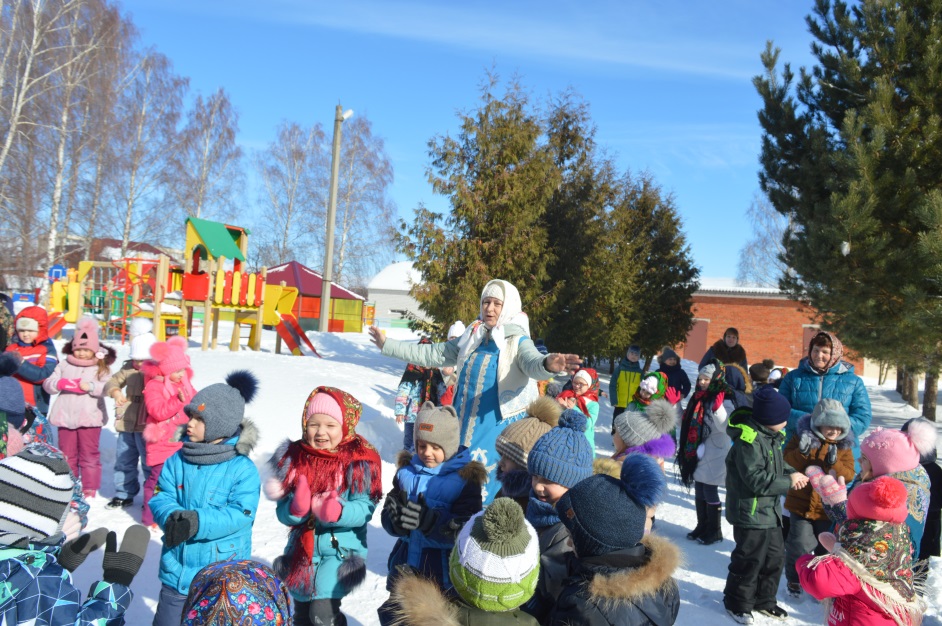 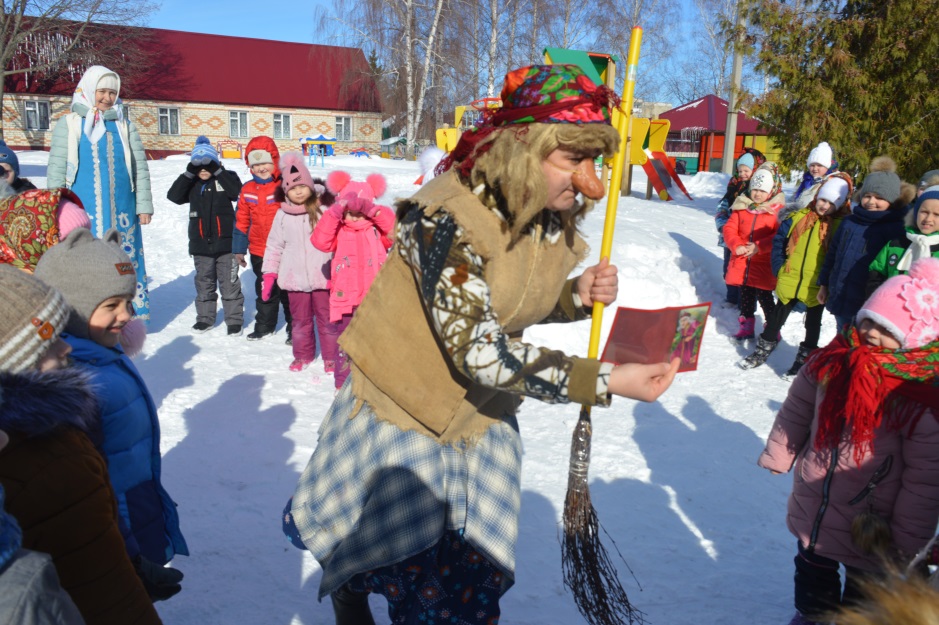 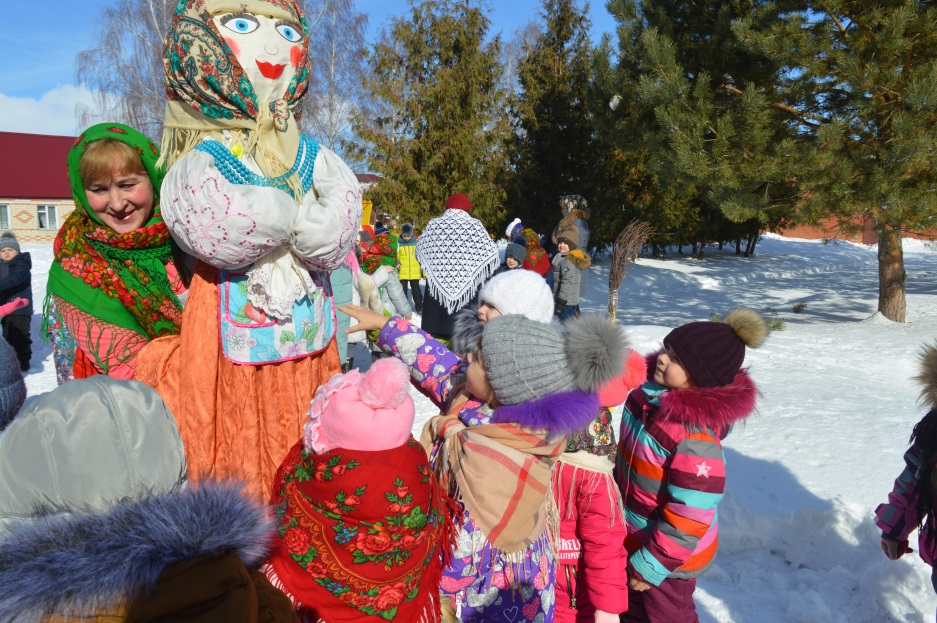 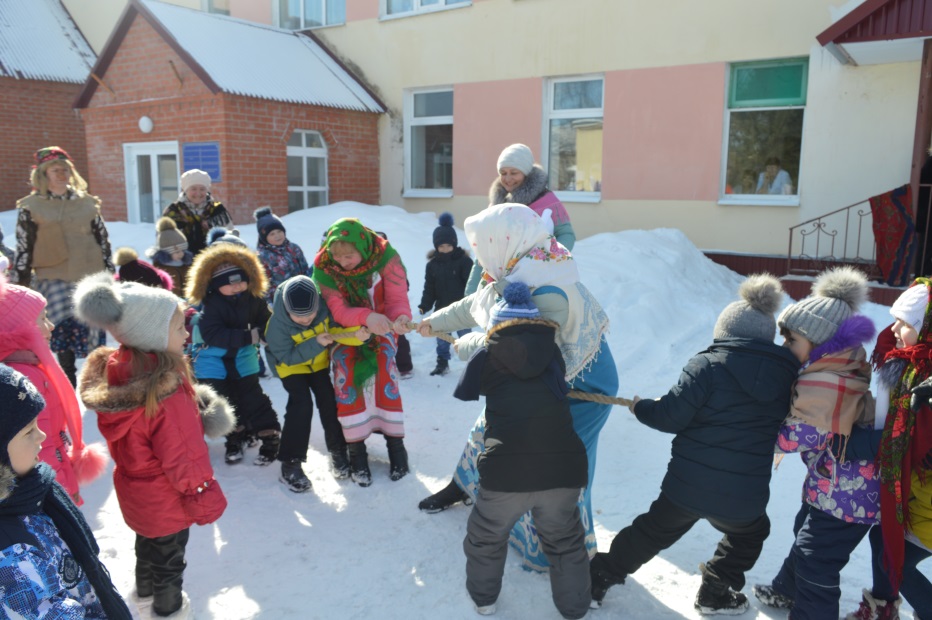 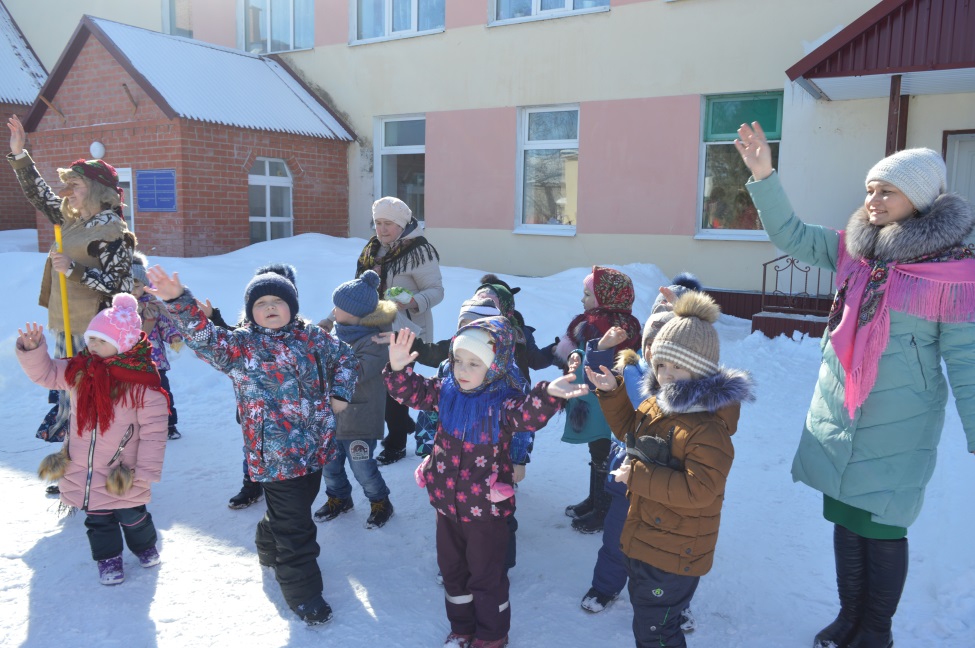 